Об установлении нормативов состава сточных вод для объектов абонентов всех организаций, осуществляющих водоотведение с использованием централизованной системы водоотведения (канализации) или технологических зон водоотведения сельского поселения Первомайский сельсовет муниципального района Благоварский район Республики БашкортостанВо исполнение Федерального закона от 7 декабря 2011года № 416-ФЗ «О водоснабжении и водоотведении», постановления Правительства Российской Федерации от 22 мая 2020 года № 728 «Об утверждении Правил осуществления контроля состава и свойств сточных вод и о внесении изменений и признании утратившими силу некоторых актов Правительства Российской Федерации», постановления Правительства Российской Федерации от 29 июля 2013 года № 644 «Об утверждении Правил холодного водоснабжения и водоотведения и о внесении изменений в некоторые акты Правительства Российской Федерации», Закона Республики Башкортостан от 18 марта 2005 года № 162-з «О местном самоуправлении в Республике Башкортостан», ПОСТАНОВЛЯЮ:Установить нормативы состава сточных вод для объектов абонентов всех организаций, осуществляющих водоотведение с использованием централизованной системы водоотведения (канализации) или технологических зон водоотведения сельского поселения Первомайский сельсовет муниципального района Благоварский район Республики Башкортостан, в том числе не являющихся собственниками или иными законными владельцами выпусков сточных вод в водный объект, согласно приложению.Настоящее постановление вступает в силу с момента его подписания.Настоящее постановление разместить на официальном сайте сельского поселения Первомайский сельсовет https://pervomay-blag.ru/.Контроль за исполнением настоящего постановления оставляю за собой.Глава сельского поселения Первомайский сельсовет                                                 З.Э.Мозговая                                                            Приложение к постановлению Администрации сельского поселения Первомайский сельсовет муниципального района Благоварский район Республики Башкортостанот 23.07.2021 № 35Нормативы состава сточных воддля объектов абонентов всех организаций, осуществляющих водоотведение с использованием централизованной системы водоотведения (канализации) или технологических зон водоотведения сельского поселения Первомайский сельсовет муниципального района Благоварский район Республики Башкортостан, в том числе не являющихся собственниками или иными законными владельцами выпусков сточных вод в водный объектВ случае, если сточные воды, принимаемые от абонента в централизованную систему водоотведения (канализации) содержат загрязняющие вещества, концентрация которых превышает установленные нормативы состава сточных вод, абонент обязан внести организации, осуществляющей водоотведение, плату за сброс загрязняющих веществ в составе сточных вод сверх установленных нормативов состава сточных вод в порядке, установленном Правилами холодного водоснабжения и водоотведения, утвержденными постановлением Правительства Российской Федерации от 29 июля                        201 3 года № 644.БАШКОРТОСТАН РЕСПУБЛИКАhЫБЛАГОВАР  РАЙОНЫМУНИЦИПАЛЬ РАЙОНЫНЫҢ ПЕРВОМАЙСКИЙ АУЫЛ СОВЕТЫ                АУЫЛ БИЛӘМӘҺЕ ХАКИМИӘТЕБАШКОРТОСТАН РЕСПУБЛИКАhЫБЛАГОВАР  РАЙОНЫМУНИЦИПАЛЬ РАЙОНЫНЫҢ ПЕРВОМАЙСКИЙ АУЫЛ СОВЕТЫ                АУЫЛ БИЛӘМӘҺЕ ХАКИМИӘТЕ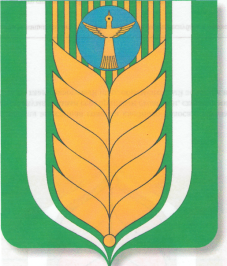 АДМИНИСТРАЦИЯ                     СЕЛЬСКОГО ПОСЕЛЕНИЯ ПЕРВОМАЙСКИЙ СЕЛЬСОВЕТ МУНИЦИПАЛЬНОГО РАЙОНА БЛАГОВАРСКИЙ РАЙОН РЕСПУБЛИКИ БАШКОРТОСТАНАДМИНИСТРАЦИЯ                     СЕЛЬСКОГО ПОСЕЛЕНИЯ ПЕРВОМАЙСКИЙ СЕЛЬСОВЕТ МУНИЦИПАЛЬНОГО РАЙОНА БЛАГОВАРСКИЙ РАЙОН РЕСПУБЛИКИ БАШКОРТОСТАНКАРАРКАРАРПОСТАНОВЛЕНИЕПОСТАНОВЛЕНИЕ23.07.202123.07.2021     № 35     № 3523.07.202123.07.2021Первомайский а.Первомайский а.с.Первомайскийс.ПервомайскийЗагрязняющее веществоЕд. изм.Принятый для утверждения норматив1. Взвешенные веществамг/дм33002. БПК5мг/дм3300 (500 <*>)3. ХПКмг/дм3500 (700 <*>)4. Аммоний-ионмг/дм3255. Фосфор фосфатовмг/дм312